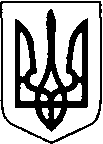 Виконавчий  комітет  Нововолинської  міської  радиВолинської області                                               Р І Ш Е Н Н Я                 Проєкт               лютого 2023 року                    м. Нововолинськ                                         №Про перелік об'єктів та видівбезоплатних суспільно кориснихробіт для осіб, на яких судомнакладено адміністративне стягнення та відбуття покарання у вигляді громадських робіт     Відповідно до підпункту 17 пункту б) частини 1 статті 34 Закону України «Про місцеве самоврядування в Україні», керуючись статтями 30¹, 321¹ Кодексу України про адміністративні правопорушення, частиною 1 статті 56 Кримінального кодексу України,  частиною 1 статті 36 Кримінально-виконавчого кодексу України, розглянувши листи Володимирського районного відділу №2 філії державної установи «Центр пробації» у Волинській області від 02.01.2023 №37/3/7-23, від 02.01.2023 №37/3/8-23,  виконавчий комітет міської ради   ВИРІШИВ:     1. Затвердити перелік організацій, об`єктів та видів безоплатних суспільно корисних робіт для осіб, на яких судом накладено адміністративне стягнення у вигляді громадських  робіт  та відбуття покарання у вигляді громадських робіт (додається).     2. Визнати таким, що втратило чинність, рішення виконавчого комітету Нововолинської міської ради  від 03 лютого 2022 року №53 «Про перелік об'єктів та видів безоплатних суспільно корисних робіт для осіб на яких судом накладено адміністративне стягнення та відбуття покарання у вигляді громадських робіт».       3. Контроль за виконанням даного рішення покласти на заступника міського голови з питань діяльності виконавчих органів Миколу Пасевича.Міський голова                                                                                  Борис КАРПУСБогдан Миронюк 32335     ЗАТВЕРДЖЕНО     Рішення  виконавчого комітету                                                                                                                     2023  № ПЕРЕЛІКорганізацій, об`єктів та видів безоплатних суспільно корисних робіт для осіб, на яких судом накладено адміністративне стягнення у вигляді громадських робіт  та відбуття покарання у вигляді громадських робітБогдан Миронюк 32335Об`єкти робітВиди робітОрганізації, на території яких виконуються роботиВулиці, сквери, кладовища, озеро, внутрішньо -квартальні дороги та проїзди, території підприємств    державних установ та організацій 1.Прибирання території кладовищ, міського озера.2. Косіння трави.3.Вирубка, обрізка кущів.4.Заготівля дров вручну.5. Завантаження гілля та сміття на ТЗ.6. Очищення тротуарів від снігу та листя.7.  Перенесення вантажів.8. Очищення цегли від розчину.9. Підсобні (будівельні) роботи.10. Прибирання майданчиків збору сміття.11.Прибирання узбіччя траси Р-15.12. Прибирання прибудинкових територій.Виробниче управління комунального господарства.Комунальне підприємство «Управляюча житлова компанія  №1».Нововолинська центральна міська лікарня.Нововолинський відділ Володимирської  окружної прокуратури.Нововолинське відділення  поліції №1 Володимирського районного відділу ГУНП у Волинській області.